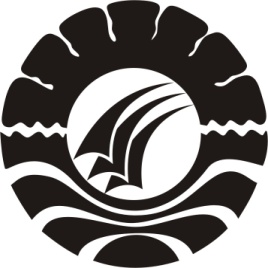 SKRIPSIPERENCANAAN KEUANGAN SEKOLAH (STUDI KASUS DI MADRASAH ALIYAH NEGERI 1 MAKASSAR)JAMALUDDINJURUSAN ADMINISTRASI PENDIDIKANFAKULTAS ILMU PENDIDIKANUNIVERSITAS NEGERI MAKASSAR2012PERENCANAAN KEUANGAN SEKOLAH (STUDI KASUS DI MADRASAH ALIYAH NEGERI 1 MAKASSAR)SKRIPSIDiajukan kepada Fakultas Ilmu PendidikanUniversitas Negeri Makassar Sebagian Persyaratan Memperoleh Gelar Sarjana Pendidikan ( S.Pd )Oleh :JAMALUDDIN074 304 026JURUSAN ADMINISTRASI PENDIDIKANFAKULTAS ILMU PENDIDIKANUNIVERSITAS NEGERI MAKASSAR2012PENGESAHAN UJIAN SKRIPSISkripsi diterima oleh panitia Ujian Skripsi Fakultas Ilmu Pendidikan Universitas Negeri Makassar dengan SK Dekan No. 4198/UN36.4/PP/2012 Tanggal 29 Mei 2012 untuk memenuhi sebagian persyaratan memperoleh gelar Sarjana Pendidikan pada Jurusan Administrasi Pendidikan pada Hari Jumat Tanggal 1 Juni 2012.Disahkan OlehDekan Fakultas Ilmu PendidikanProf. Dr. Ismail Tolla, M.Pd.Nip. 19531230 198003 1 005Panitia Ujian:Ketua	: Prof. Dr. Ismail Tolla, M.Pd.	(	)Sekretaris	: Dra. Sitti Habibah, M.Si.	(	)Pembimbing I	: Dra. Nirmala, S.Pd, M.Si.	(	)Pembimbing II	: Dr. Ratmawati T, M.Pd.	(	)Penguji I	: Prof. Dr. Suparlan Suhartono, M.Ed.	(	)Penguji II	: Dra. Hj. Bulkis Said, M.Si.	(	)MOTTOApapun yang menjadi penghalangSeberat apapun perang dalam batinKita selalu mempunyai pilihan untuk menjadi diri kita yang sekarangDan kitapun dapat memilih Untuk melakukan hal yang benarBaik untuk diri kita dan untuk orang lainKupersembahkan karya ini buat :Ayahanda, Ibunda, saudaraku dan sahabat-sahabatku tercintaSemoga Tuhan memberikan kesempatan kepadaku untuk membalas segalanya, Amin..!!!PERNYATAAN KEASLIAN SKRIPSISaya yang bertanda tangan di bawah ini:Nama		           : JAMALUDDINNIM		           : 074 304 026Jurusan	           : Administrasi pendidikanJudul Skripsi              : Perencanaan Keuangan Sekolah (Studi Kasus di Madrasah Aliyah Negeri 1 Makassar)Menyatakan dengan sebenarnya bahwa skripsi yang saya tulis ini benar merupakan hasil karya saya sendiri dan bukan merupakan pengambilalihan tulisan atau pikiran orang lain yang saya akui sebagai hasil tulisan atau pikiran sendiri.Apabila dikemudian hari terbukti atau dapat dibuktikan bahwa skripsi ini hasil jiplakan, maka saya bersedia menerima sanksi atas perbuatan tersebut sesuai ketentuan berlaku. Makassar,     Juni 2012Yang Membuat Pernyataan,         JAMALUDDINABSTRAKJAMALUDDIN, 2012. Perencanaan Keuangan Sekolah (Studi Kasus di Madrasah Aliyah Negeri 1 Makassar), dibimbing oleh Dra. Nirmala, S.Pd, M.Si  dan pembimbing II  Dr. Ratmawati. T, M.Pd. Skripsi. Jurusan Administrasi Pendidikan. Fakultas Ilmu Pendidikan Universitas Nageri Makassar.Penelitian ini membahas tentang perencanaan keuangan sekolah di Madrasah Aliyah Negeri 1 Makassar. Adapun fokus masalah dalam penelitian ini adalah (1) bagaimanakah perencanaan keuangan sekolah yang ada pada Madrasah Aliyah Negeri 1 Makassar, (2) bagaimana langkah-langkah yang dilakukan Madrasah Aliyah Negeri 1 Makassar dalam menyusun perencanaan keuangan sekolah. Berdasarkan itu, penelitian ini bertujuan untuk memperoleh gambaran mengenai (1) perencanaan keuangan sekolah di Madrasah Aliyah Negeri 1 Makassar, (2) langkah-langkah yang dilakukan Madrasah Aliyah Negeri 1 Makassar dalam menyusun perencanaan keuangan sekolah. Adapun kerangka pikir yang digunakan dalam penelitian ini adalah; (1) visi dan misi sekolah sebagai acuan dalam membuat perencanaan sekolah, (2) inventarisasi kegiatan, (3) inventarisasi sumber pembiayaan, (4) tahap penyusunan RAPBS, (5) dan penetapan RAPBS menjadi APBS. Metode penelitian yang digunakan yaitu metode kualitatif, dengan pendekatan studi kasus di Madrasah Aliyah Negeri 1 Makassar. Teknik pengumpulan data yang digunakan adalah melalui observasi, wawancara dan dokumentasi. Analisis data yang digunakan dalam penelitian ini yaitu Analisis dan validasi data yang digunakan dalam penulisan skripsi ini adalah metode deduktif adalah metode pengumpulan data dengan cara mengadakan observasi langsung dan wawancara kepada nara sumber  yang ada di Madrasah Aliyah Negeri 1 Makassar..Dari penelitian ini maka penulis dapat mengetahui program – program yang di buat oleh sekolah dan perencanaan keuangan sekolah yang dilaksanakan oleh kepala sekolah dan guru – guru yang ada di Madrasah Aliyah Negeri 1 Makassar. Dilihat dari peran kepala sekolah sebagai figur utama telah menunjukkan adanya koordinasi yang dilakukan, adapun koordinasi yang dilakukan yaitu sekolah melakukan rapat yang dihadiri oleh staf, guru, komite dan kepala sekolah. Untuk selanjutnya menyusun sebuah rencana kegiatan sekolah dan sumber dana yang diperoleh guna mendanai kegiatan akan diagendakan sekolah dalam 1 tahun peroide sehingga diketahui bahwa Madrasah Aliyah Negeri 1 Makassar telah melaksanakan perencanaan keuangan sekolah dengan baik yaitu efektif dan efisien sesuai dengan tujuan pengajaran. Hingga akhirnya dapat disimpulkan bahwa dengan percanaan keuangan sekolah yang baik dapat mewujudkan kegiatan sekolah yang efektif dan efisien sehingga dapat mewujudkan sebuah proses belajar mengajar yang berkualitas.PRAKATA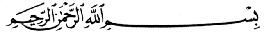 Segala puji bagi Allah SWT, yang telah memberikan rahmat dan hidayahnya sehingga penulisan skripsi ini dapat terselasaikan dengan baik. Dengan syukur yang mendalam, saya ingin berterima kasih kepada setiap orang yang telah datang dalam hidup saya, yang mengilhami, menyentuh, dan menerangi saya melalui kehadirannya. Dengan segala keterbatasan penulis yang menyebabkan banyak kekurangan pada skripsi ini, baik dalam penyusunan kalimat maupun dalam bobot keilmihan dari skripsi ini. Oleh karena itu, penulis dengan lapang dada mengharapkan kritik dan saran yang sifatnya membangun demi kesempurnaan skripsi ini.	Seiring dengan rampungnya karya ini, atas segala bantuan, fasilitas dan kemudahan yang didapatkan penulis, dengan tulus ikhlas penulis sampaikan rasa terima kasih terutama kepada Dra. Nirmala, S.Pd, M.Pd, selaku pembimbing I, yang telah banyak memberikan motivasi dan menuntun penulis mulai dari persiapan pelaksanaan penelitian sampai penulis menyelesaikan karya tulis ini. Kemudian kepada Dr. Ratmawati. T, M.Pd, selaku pembimbing II yang senantiasa menginspirasi penulis dan secara konstan membangun kepercayaan diri penulis dalam menyelesaiakan karya ini. Ucapan terima kasih penulis sampaikan pula kepada:Prof. Dr. Arismunandar, M.Pd selaku Rektor Universitas Negeri Makassar yang telah memberikan kesempatan kepada penulis untuk menyelesaikan studi di Universitas Negeri Makassar.Prof. Dr. Ismail Tolla, M.Pd, Selaku Dekan Fakultas Ilmu Pendidikan Universitas Negeri Makassar. Drs. Ali Latif Amri, M.Pd selaku pembantu Dekan I, Drs. Andi Mappincara, M.Pd selaku pembantu Dekan II, Drs. Faisal M.Pd selaku pembantu Dekan III Fakultas Ilmu Pendidikan, yang telah memberikan kesempatan kepada penulis untuk dapat menyelesaikan studi di Fakultas Ilmu Pendidikan Universitas Negeri Makassar.Drs. M. Bachtiar, M.Si selaku Ketua Jurusan Administrasi pendidikan dan Dra. Sitti Habibah, M.Si selaku Sekretaris Jurusan Administrasi Pendidikan Fakultas Ilmu Pendidikan Universitas Negeri Makassar yang telah memfasilitasi penulis selama penyelesaian Studi di Jurusan Administrasi Pendidikan FIP UNM.Bapak/Ibu Dosen Jurusan Administrasi Pendidikan yang telah membagi ilmunya selama penulis menjalani studi.Drs. H. Amiruddin Rauf, S.Pd, M.Pd, selaku Kepala Madrasah Aliyah Negeri 1 Makassar yang telah memberikan kesempatan kepada penulis untuk melakukan penelitian di Madrasah Aliyah Negeri 1 Makassar.Guru-guru beserta pegawai yang ada di Madrasah Aliyah Negeri 1 Makassar yang telah meluakan waktunya dalam proses penelitian.Ayahanda Abdullah. T dan Ibunda Nurhayati yang tercinta selaku kedua orang tua penulis yang telah merawat dan membesarkan penulis. Saudaraku Jasmin, Agung Tri Saputra dan Irfan serta seluruh keluargaku yang telah mendukung penulis meraih cita-cita dan harapan masa depan.Sahabatku Edi Ihsan Amar, Abdul Qodir, Hardin, Firman dan teman-teman mahasiswa Administrasi Pendidikan yang terus memberikan motivasi dan semangat serta pihak yang tak dapat kusebutkan satu persatu.Harapan penulis, semoga segala bantuan, bimbingan dan dukungan yang telah diberikan oleh berbagai pihak yang memudahkan penyelesaian skripsi ini, bernilai ibadah dan senantiasa mendapat taufiq dan hidayah dari Allah Subhana wa ta’ala, dan dijadikan sebagai hamba-Nya yang selalu bertaqwa.Makassar,    Juni 2012JamaluddinDAFTAR ISISAMPUL 		iHALAMAN JUDUL 		iiPERSETUJUAN PEMBIMBING 		iiiPENGESAHAN UJIAN SKRIPSI 		ivMOTTO		vPERNYATAAN KEASLIAN SKRIPSI		viABSTRAK		viiPRAKATA		ixDAFTAR ISI		xiiDAFTAR LAMPIRAN 		xivBAB I 	PENDAHULUAN		1Latar Belakang Masalah		1Fokus Masalah		7Tujuan Penelitian		7Manfaat Penelitian		8BAB II 	KAJIAN PUSTAKA DAN KERANGKA PIKIR 		9Kajian Pustaka 		9Hakikat perencanaan keuangan sekolah 		9Proses perencanaan keuangan sekolah 		19Kerangka Pikir 		32BAB III	METODE PENELITIAN 		34Pendekatan dan Jenis Penelitian 		34Fokus Penelitian 		34Deskripsi Lokasi Penelitian 		34Unit Analisis 		35Teknik Pengumpulan Data 		35Analisis dan Validasi Data 		38BAB IV	HASIL PENELITIAN DAN PEMBAHASAN 		39Hasil Penelitian 		39Pembahasan 		55BAB V	KESIMPULAN DAN SARAN 		62Kesimpulan 		62Saran 		63DAFTAR PUSTAKA 		64LAMPIRAN 		66DAFTAR LAMPIRANKisi-Kisi Instrumen Penelitian 		67Pedoman Wawancara 	 	69Hasil Wawancara 		71Foto Dokumentasi Penelitian 		83Profil Sekolah 		87Surat Pengesahan Usulan Penelitian 		88Surat Izin Penelitian Dari Kampus FIP UNM 		89Surat Izin Penelitian Dari Balitbangda Prov. Sul-Sel 		90Surat Izin Penelitian Dari Kanwil Kementrian Agama Prov. Sul-Sel 		91Surat Keterangan Telah Melaksanakan Penelitian 		92Daftar Riwayat Hidup 		93